Аналитическая записка о развитии сельского хозяйства в 2023 году	Александровский район относится к зоне рискованного развития сельского хозяйства. В связи с этим в целях поддержки личных подсобных хозяйств в Александровском районе разработана муниципальная программа «Социальное развитие сел Александровского района на 2017-2021 годы и на плановый период до 2026 года», которая предусматривает оказание финансовой помощи гражданам на развитие личного подсобного хозяйства и крестьянского (фермерского) хозяйства.	Ежегодно Администрацией района предоставляются следующие виды поддержки для развития личных подсобных хозяйств и крестьянских (фермерских) хозяйств района, на которые из бюджета района в 2023 году было направлено 822 тыс. руб.:- оказание адресной помощи гражданам, занимающихся заготовкой и вывозом грубых кормов (адресной помощью воспользовались два гражданина); 	Также в целях развития личного подсобного хозяйства на территории Александровского района совместно с Департаментом по социально-экономическому развитию села реализуется государственная программа «Развитие сельского хозяйства, рынков сырья и продовольствия в Томской области», утвержденной постановлением Администрации Томской области от 26.09.2019 № 338а.Государственная программа направлена на обеспечение положительной динамики экономических показателей сельскохозяйственного производства Томской области в секторе животноводства, растениеводства, обеспечение роста производства продукции по всем направлениям. В рамках данной программы гражданам, ведущим личное подсобное хозяйство и крестьянское (фермерское) хозяйство, в 2023 году было выделено из областного бюджета 722 тыс. руб., в том числе:- на возмещение части затрат по содержанию поголовья коров при условии наличия в личном подсобном хозяйстве поголовья коров не менее 2 голов (оказана помощь 19 гражданам), для крестьянских (фермерских) хозяйств при условии наличия не менее 5 голов коров на 1 января текущего года (оказана помощь одному гражданину);- на возмещение части затрат (без учета налога на добавленную стоимость) на обеспечение технической и технологической модернизации при условии наличия не менее 3 голов коров или не менее 10 условных голов скота по состоянию на 1-е число месяца, в котором подается заявление о предоставлении субсидии (оказана помощь 3 гражданам) личные подсобные хозяйства приобрели оборудование для подработки и переработки продукции животноводства – доильный аппарат, мини сыроварню, а также прицеп МСЗА.По-прежнему в районе предусмотрены субсидии на осеменение коров. На эти цели в 2023 году были выделены средства из областного бюджета в размере 166 тыс. рублей. Осеменено коров 46 голов, из них 30 головы в личных подсобных хозяйствах и 16 голов в крестьянском (фермерском) хозяйстве. Поголовье КРС на 01.01.2024 года увеличилось по сравнению с началом 2023 года на 11 голов. Многие граждане продолжают заниматься разведением птицы, в том числе для населения.Поголовье скота, гол. (на конец года в хозяйствах всех категорий)Поголовье скота, гол. (на конец года в хозяйствах всех категорий) в разрезе сельских поселений, на 01.01.2024Основными инвестиционными проектами в сельском хозяйстве стали открытие в с. Александровское двух крестьянских фермерских хозяйств.Весомый вклад в социально-экономическое развитие района мы ожидаем от расширения сферы животноводства. Главы К(Ф)Х, получившие господдержку, а также получают финансовую и организационную помощь от муниципалитета, активно реализуют свои бизнес-планы.Главой К(Ф)Х Залесовым А.В. получена областная поддержка в виде гранта на приобретение поголовья КРС и строительство животноводческого двора в размере 3 млн. рублей. Расходование средств гранта осуществлено по целевому назначению в полном объеме, в установленные сроки. Построено здание фермы, приобретен племенной КРС.Хозяйство развивается динамично, вышло на проектную мощность. Показатели бизнес-плана и соглашения исполняются. В настоящее время в хозяйстве содержится 44 головы КРС, в том числе 19 дойных коров, 5 лошадей. Создано 3 постоянных рабочих места. За 2023 год КФХ произведено 28 ц. мяса, 430 ц. молока, реализовано сельскохозяйственной продукции на сумму 3595 тыс. руб. От реализации инвестиционного проекта поступило в бюджет района 60 тыс. руб. (НДФЛ). 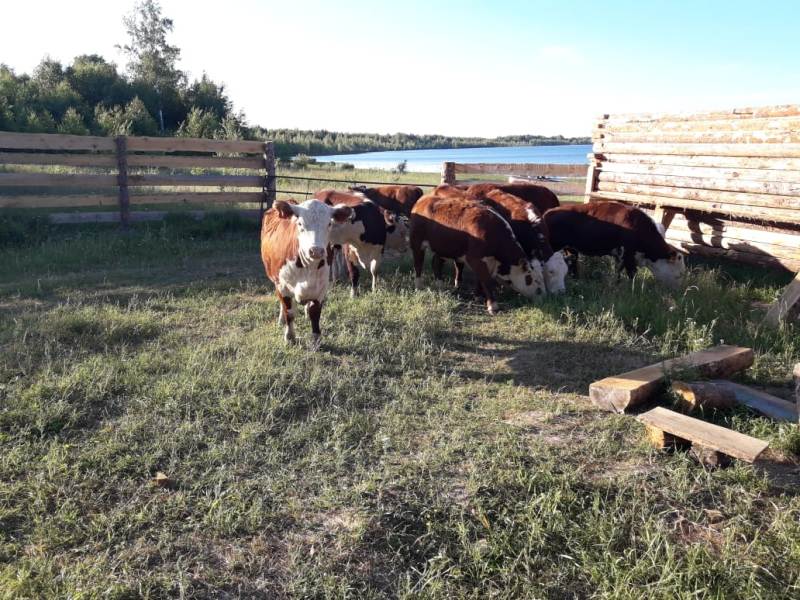 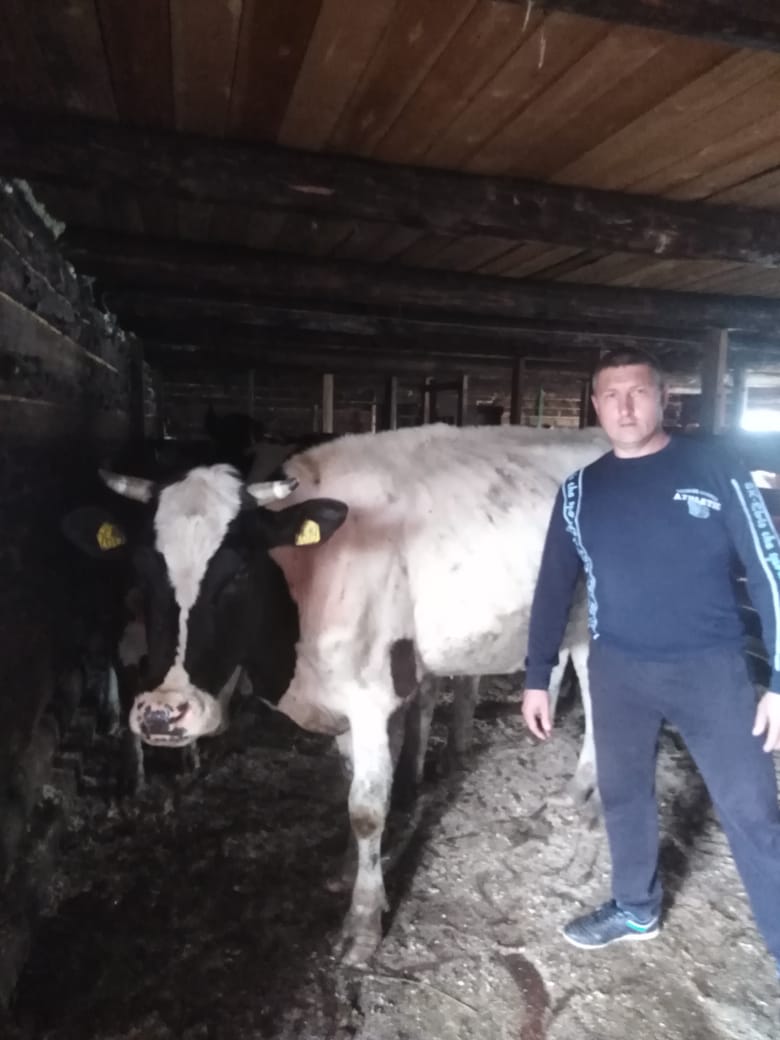 Главой К(Ф)Х Долиевым Х.И. получена областная поддержка в виде гранта в размере 2 миллиона 890 рублей. В 2019 году приобретен автомобиль. В 2020 году началось строительство производственного помещения птицефермы, оснащенного отоплением, водоснабжением, канализацией, вентиляцией. Планируется приобретение оборудования для функционирования птицефермы и забоя с/хозяйственной птицы, для этого планируется привлечь льготный кредит.Хозяйство развивается динамично, вышло на проектную мощность. Показатели бизнес-плана и соглашения исполняются. В настоящее время в хозяйстве содержится: 252 головы птицы. За 2023 год КФХ произведено 29,24 ц. мяса птицы, реализовано на 293,6 тыс. руб., производство яйца в скорлупе 9,82 тыс. шт., в т.ч. куриные, включая инкубационные, реализовано 8 тыс. шт. (яйцо в скорлупе свежее).  От реализации инвестиционного проекта поступило в бюджет района 24 тыс. руб. (НДФЛ). В планах у главы КФХ разведение сельскохозяйственной птицы (цыплята бройлерные, индюшата, утята, куры-несушки), реализовывать мясную продукцию для населения, яйцо куриное, продажа молодняка птицы для выращивания в ЛПХ. Созданы два рабочих места. 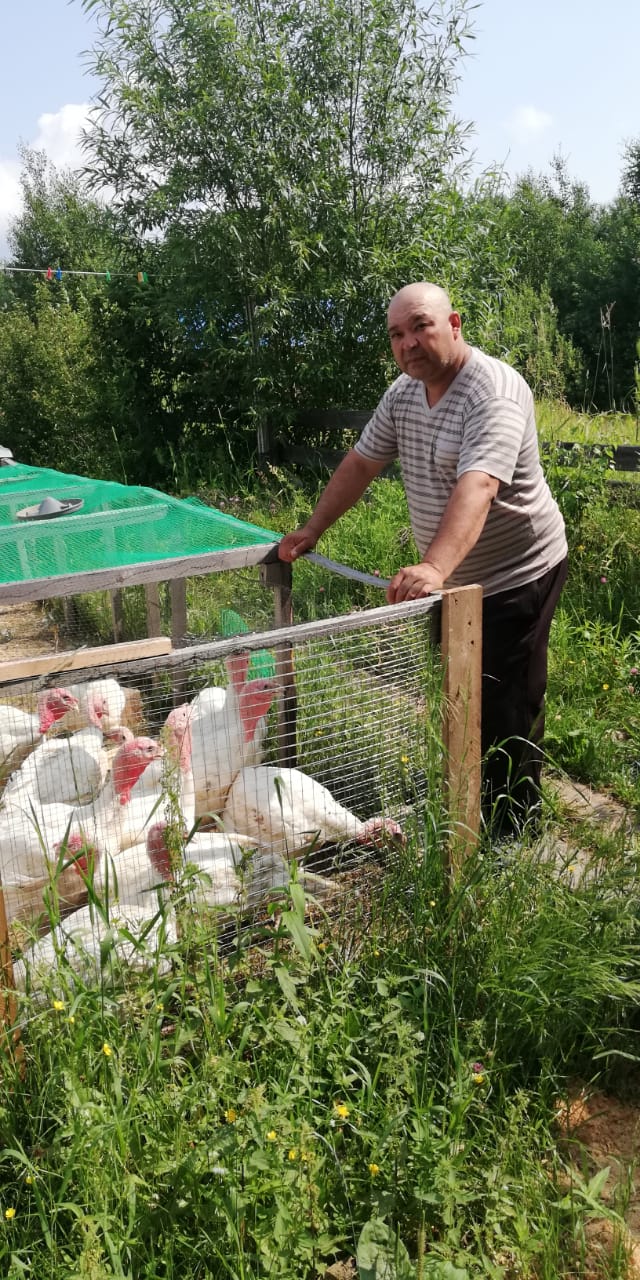 В результате реализации этих проектов планируется сбыт мясной продукции путем реализации через рынок, предприятиям социальной сферы, через реализацию в торговых точках, участия в ярмарках выходного дня.Кроме того, имеется потребность в строительстве убойного пункта Обустройство убойного пункта необходимо для решения вопроса по реализации гражданами, ведущими личное подсобное хозяйство, своей продукции не только населению, но и в муниципальные учреждения, а это в свою будет способствовать увеличению количества самозанятых, в том числе с привлечением мер социальной помощи органов социальной поддержки населения.годыКрупный рогатый скотВ т.ч. коровысвиньиОвцы и козыПтица всех возрастов20154041824631587372016409183434169130720173521588416810322018330146151317062019313151171126922020223962777554202120389647347020221948654875452023205824071508Крупный рогатый скотКрупный рогатый скотВ т.ч. коровыВ т.ч. коровыСвиньиСвиньиПтицаПтицаНаименование01.01. 202301.01. 202401.01. 202301.01. 202401.01. 202301.01. 202401.01. 202301.01. 2024Александровское11712456534839259275Лукашкин-Ярское24331212416942Назинское181887--6350Новоникольское13944--189Октябрьское6421--2542Северное1617452-11190Итого по району19420586825440545508